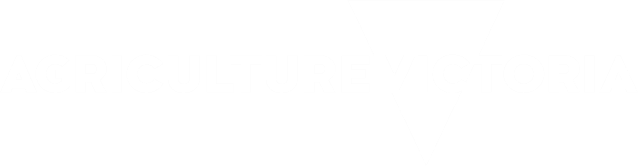 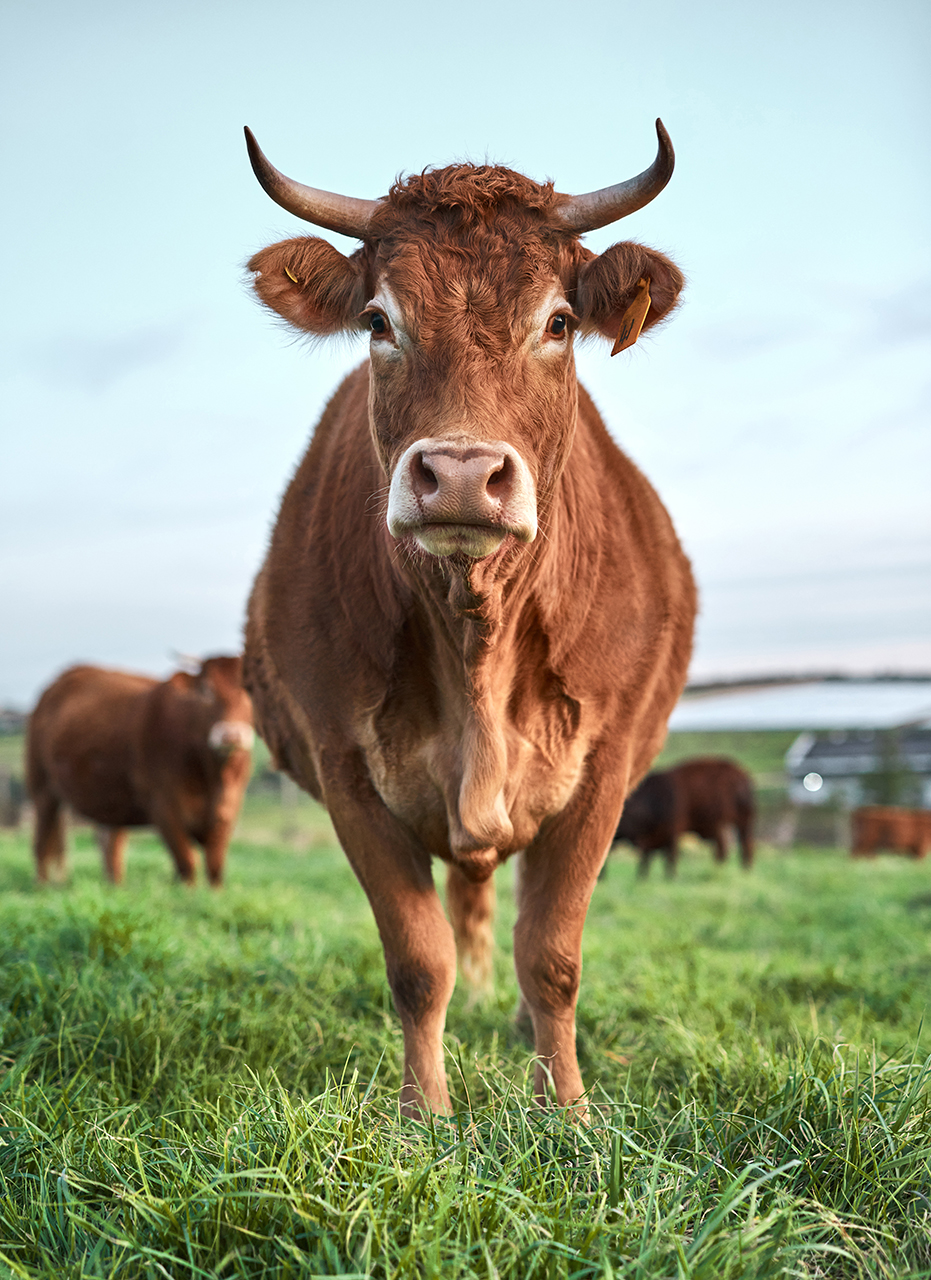 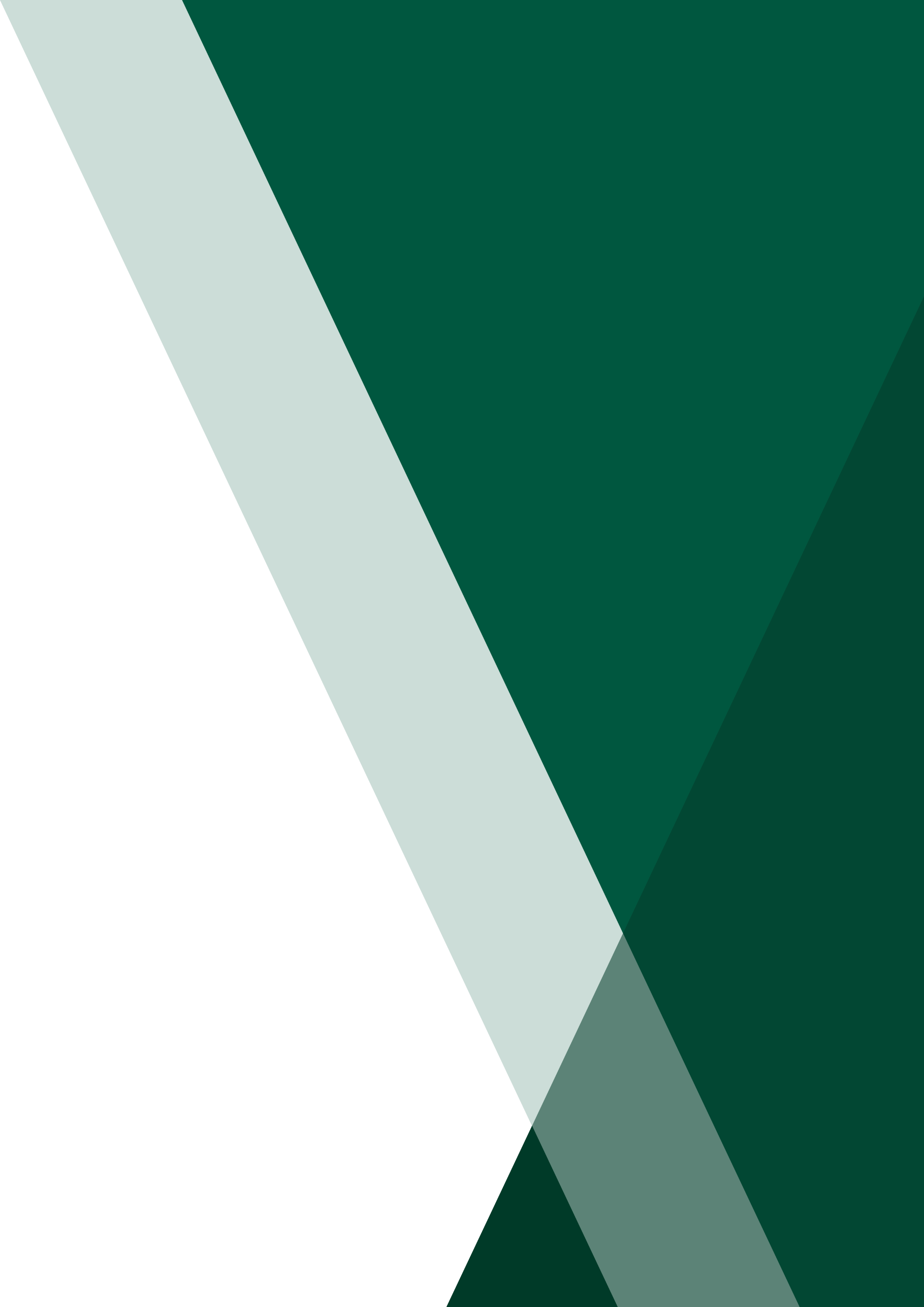 This template is provided to assist Municipal Emergency Management Planning Committees (MEMPC) in the development of plans to address animal welfare issues arising from an emergency within a municipality. It has been structured to ensure consistency with the Victorian Emergency Animal Welfare Plan and builds on the efforts of MEMP committees and councils who have already made in-roads in this area.Not all sections of the template will be relevant to every municipality. MEMP committees may also identify additional planning requirements or prefer to incorporate relevant information into Municipal Emergency Management Plans.For further information to assist the development of municipal emergency animal welfare plans, refer to the Victorian Emergency Animal Welfare Plan or Guidelines for the management of animals at Emergency Relief Centres, which is found at: https://agriculture.vic.gov.au/farm-management/emergency-management/emergency-animal-welfare/managing-animals-at-relief-centres#h2-2 AccessibilityIf you would like to receive this publication in an accessible format, please telephone the Department of Jobs, Precincts and Regions on 136186. ContentsAcronyms………………………………………………………………………………………………………………………………………….….5Glossary………………………………………………………………………………………………………………………………………………..5Purpose………………………………………………………………………………………………………………………………………………...5Scope……………………………………………………………………………………………………………………………………………………..5Audit……………………………………………………………………………………………………………………………………………………….5Plan development, endorsement, testing and review……………………………………………………………………………………………………………………………………………….……5Aim and objectives…………………………………………………………………………………………………………………………...6Plan Activation……...……………………………………………………………………………………………………………………………6Business continuity …………………………………………………………………………………….……………………………………6Roles and responsibilities……..……………………………………………….……………………………………………………….7Operational arrangements…………………….……………………………….……………………………………………………..7Emergency animal welfare services…………………………………………….…………………………….……………………………………………………………………..8Information sharing…………………………………………………………….……………………………………………………………11Process for requesting additional resources………………………………………………………………………..…………………………………………………………………….11Financial measures………………………………………………………….……………………………………………………………….11Appendix 1 Contact information…………………………………………………………………………………………………12Appendix 2 Emergency relief centres and animal welfare processes……………………………………………………………………..…………………………………………………………………...…13Appendix 3 Job cards………………………………………………………………………………..……………………………………13Appendix 4 Emergency animal welfare resources within the municipal district………………………………………………………………………………………………….…………………………………………….….13Appendix 5 Standard operating procedures / Safe work procedures…………………………………………………………………………………………….…………………………………………….13Appendix 6 Templates…………………………………………………………………………………………………………………….13Appendix 7 Memorandum of understanding………………………………………………………………………………………………………………………………….…13AcronymsRefer to the Victorian Emergency Animal Welfare Plan.https://agriculture.vic.gov.au/farm-management/emergency-management/emergency-animal-welfare/victorian-emergency-animal-welfare-planGlossaryRefer to the Victorian Emergency Animal Welfare Plan.https://agriculture.vic.gov.au/farm-management/emergency-management/emergency-animal-welfare/victorian-emergency-animal-welfare-plan1. PurposeThis Municipal Emergency Animal Plan has been produced pursuant to Section 20 (1) of the Emergency Management Act 1986 and assists in the management of animal welfare during an emergency. The Plan has been developed with reference given to the Victorian Emergency Animal Welfare Plan.2. ScopeDescribe emergency risks relevant to the municipality.Include relevant animal population data relevant to the municipality (companion animals, livestock, and wildlife) to understand the potential scope of services needed.List animal welfare support services relevant to the municipality that will be addressed in the Plan.3. AuditThis Municipal Emergency Animal Welfare Plan is a sub-plan of the Municipal EmergencyManagement Plan prepared under Section 20 (1) of the Emergency Management Act 1986 and as such is subject to the audit provisions as detailed in Section 20A of the Emergency Management Act 1986. Plan development, endorsement, testing and reviewDescribe the process used to develop and endorse the Plan.Describe arrangements for the testing and review of the Plan.Include relevant committees and their membership.Aim and objectivesDescribe what the plan aims to achieve Plan ActivationWho within council is responsible for activating the plan?What might be the triggers to activating arrangements in the plan?Who will oversee the implementation of the plan?Business ContinuityWhat will be the priority given to emergency animal welfare services versus normal animal welfare services in the event of an emergency.This may include a description of priorities against small, medium, or large scale and complex events.8.	Roles and Responsibilities Municipal staff involved in Animal Welfare activitiesList key roles within the municipality and an overarching role descriptionInsert an organization chart that shows reporting relationships and links to the Municipal Emergency Coordination CentreDescribe briefing and handover standardsDevelop job cards outlining pre-requisite training and PPE (Job Cards may be inserted as an Appendix).Identify staff member to provide ratepayer information to State response agencies.Other agenciesList key roles and responsibilities of relevant agencies and organizations(Refer to the Victorian Emergency Animal Welfare Plan for guidance)Operational ArrangementsDescribe key animal welfare interactions in the preparedness, prevention, response/relief, and recovery phasesEmergency animal welfare services List the emergency animal welfare services likely to be required in the municipal district Provide a description of relevant activities, relevant municipal policies, and implementation arrangements.Describe arrangements to be used for recording reports of animals requiring emergency welfare in the municipal district, or another municipal district being supported by the council, and coordinating services for those animals.  This might include injured wildlife, uncontained or injured livestock, or uncontained companion animals.Information sharingDescribe relevant agency / organization policies on the disclosure of individual property owner details for the purposes of delivering animal welfare relief services.Describe requirements for the disclosure of information to ensure principles within the Privacy Act are met. Process for requesting additional resourcesDescribe triggers and process for requesting additional resources Refer to agreements made with neighboring municipalities  Financial measures / BudgetWhat aspects of this plan would be reasonably covered by council resources?What aspects of this plan would be subject to reimbursement, and what information would be required to assist that process (i.e., records)? Appendices (Examples)Appendix 1- Contact informationAppendix 2 - Emergency Relief Centres and Animal Welfare Processes Site Map of Centres and associated holding / housing facilitiesProcedures for the management of dangerous, unvaccinated animals or assistance animalsAdmissions flow chartsChecklist for items required in the management of animals at Emergency Relief CentresTemplates for record keepingAppendix 3 – Job CardsMunicipal Animal Welfare Team Leader – role overview, duties, reporting arrangementsMunicipal Animal Welfare Deputy Team LeaderMunicipal Animal Welfare Team MembersAppendix 4 –Emergency Animal Welfare Resources within the Municipal DistrictList the resources owned or under the direct control of the council that are relevant to emergency animal welfare (e.g., vehicles of the council, or its contractors, that can transport animals or water for livestock; personnel with animal training; cages, fencing, food bowls, animal welfare trailer).Appendix 5 – Standard Operating Procedures / Safe Work ProceduresList all relevant SOP’s, safety instructions etc. Appendix 6 – TemplatesBriefing / DebriefingRecord of animals requiring emergency welfare supportAppendix 7 – Memorandum of UnderstandingDescribe or include any MOUs with neighboring shires, organization’s, etc.Example:10.0 Animal Welfare Services10.1 Identification of affected animalsIn the event of an emergency, information on registered animal populations can assist scope the effort required to address animal welfare issues. Animal registers can also help identify stray or roaming animals, or those presenting at relief centres. Eg:Council will work with Agriculture Victoria in the identification of impacted livestock and companion animals (council) populations through the Agriculture Victoria Liaison Officer at the Municipal Emergency Coordination Centre or an Agriculture Victoria Animal Welfare Liaison Officer. In smaller scale incidents where these roles have not been activated, Council and/or DELWP/Parks Victoria will work with the Agriculture Victoria Animal Welfare Officer listed in this Plan.10.2 Management of displaced animalsManaging animals presenting at emergency relief centresLocal government is responsible for the coordination of the provision and operation of emergency relief centres. Eg:Council’s policy on managing evacuated animals that present at emergency relief centres is:Advertise suitable alternative and short-term accommodation options to encourage owners to plan.Provide short-term accommodation at XYZ emergency relief centre OR direct owners to temporary boarding facilities.Emergency containment of displaced (un-confined animals)Unconfined animals can pose a danger and require emergency containment or impoundment. Eg.Reports of unconfined animals that pose a hazard will be dealt with by:Describe process for dealing with unconfined animals (e.g., who deals with reports in first instance, what sites will be used to house displaced animals, how will owners be notified, how might unconfined animals be confined to a property)10.3 Animal welfare needs assessment (including veterinary treatment, humane destruction, salvage slaughter, fodder, water, and carcass disposal)	DELWP will assess the needs of wildlife, in partnership with Parks Victoria and registered wildlife groups.Agriculture Victoria will assess livestock and companion animal welfare support needs on private property.Eg:Livestock and companion animal welfare assessment needs on private property will be reported to Agriculture Victoria for action through the Agriculture Victoria            Liaison Officer at the Municipal Emergency Coordination Centre or Incident Control Centre, or the Agriculture Victoria Animal Welfare Liaison Officer. In smaller scale incidents where these roles have not been activated, reports can be sent to the Agriculture Victoria Animal Welfare Officer listed in this Plan. Agriculture Victoria will liaise with both council officers and RSPCA to ensure a coordinated and appropriate response.Wildlife welfare assessment needs will be reported to the Incident Controller or Planning Officer in the Incident Management Team, or Wildlife Welfare Officer if in place. In smaller scale incidents where these roles have not been activated, reports will be sent, or the DELWP/Parks Victoria contact listed in this plan.Describe council’s approach to involvement in animal assessment and destruction activities. This will depend on capacity, authorisation under the Prevention of Cruelty to Animals Act and having appropriate skills, personal protective and other equipment, and licenses (e.g., Basic Wildfire Awareness, firearms.)10.4 Veterinary Treatment While the treatment of animals will ideally be organised by owners in conjunction with their private veterinarian, local practices may be overwhelmed or inaccessible in a large-scale emergency.Eg:Describe council’s policy and any procedures for the establishment of triage sites, including possible triggers.Where might they be?List organizations that will support triage sites, including any relevant MOUs.10.5 Coordination of carcass disposal	Local government is responsible for the coordination of clean-up activities including disposal of dead animals. Eg:Agriculture Victoria will provide any information it has on carcass disposal needs (number and type of animals and location) to assist council. For biosecurity purposes, it is preferable to dispose of carcasses on the affected property. Where this is not practically possible, council will call upon the following options:List sites10.6 Emergency Fodder	In large-scale emergencies, fodder may be donated for distribution to affected animal owners. Eg:Agriculture Victoria will work with the VFF or local government in the establishment of distribution sites and draw on the following groups to assistList groupsSuitable sites within the municipality include:List sites10.7 Emergency Water	In the event emergency water supplies are needed for livestock (due to contamination of private supplies), water may be collected by owners from the following sites:Eg:Go to: http://www.ourwater.vic.gov.au/saving/farms/emergency-supply/typesList sites and operating hours Identify groups who may be able to assist in the transport of water if an owner is not able to make arrangements10.8 Donations	In large-scale emergencies, donations of money or other material aid for animals may be made. Council’s position on donations for impacted animals is:Eg:Describe preferred approach eg.Direct donations to established animal welfare organizationsDescribe preferred donations (eg. cash, blankets, first aid materials, pet food)10.9 Offers of volunteer assistance	In large-scale emergencies, offers of volunteer assistance may be made to council. Eg:Council’s position on the use of volunteers to assist in the management of impacted animals is:Describe preferred approach to any use of volunteers by councilVolunteers will be used in the delivery of the following activities:List activitiesList pre-requisite skills/capability/authorisation10.10 Recording reports of animals requiring emergency welfare supportReports received at the Municipal Emergency Coordination Centre of animals requiring services provided by another agency/organization will be recorded in X and referred to the relevant agency/organization within 24 hours of receipt.Referrals received at the Municipal Emergency Coordination Centre of animals requiring services provided by the council will be recorded in Y with action initiated within 24 hours of receipt.Example:Council will draw on resources from the following municipalities / organizations in the delivery of animal welfare services:List hereRequests for supplementary resources will be consistent with principles described in the State Emergency Response Plan / Municipal Emergency Response Plan.Additional resources to enable the effective delivery of animal welfare services will be discussed with the Agriculture Victoria MECC Liaison Officer or Agriculture Victoria Animal Welfare Liaison Officer.ServiceOrganisation / Business NameContact Name/RolePhone/emailAddressMunicipal Emergency Animal Welfare TeamMunicipal Emergency Animal Welfare TeamMunicipal Emergency Animal Welfare TeamMunicipal Emergency Animal Welfare TeamMunicipal Emergency Animal Welfare TeamAnimal Welfare Unit Team LeaderDeputy Animal Welfare Team LeaderTeam MemberTeam MemberIdentification of affected animalsIdentification of affected animalsIdentification of affected animalsIdentification of affected animalsIdentification of affected animalsLivestock identificationAgriculture Victoria           (NLIS)Pet identificationMicrochip registersManagement of displaced animalsManagement of displaced animalsManagement of displaced animalsManagement of displaced animalsManagement of displaced animalsSheltersPoundsBoarding establishmentsAnimal transport providersCage hire / trapsAnimal welfare assessment Animal welfare assessment Animal welfare assessment Animal welfare assessment Animal welfare assessment Livestock and companion animal impacts Agriculture Victoria          Wildlife impacts DELWP or Parks VictoriaAnimal destructionAnimal destructionAnimal destructionAnimal destructionAnimal destructionLivestock and companion animal Agriculture Victoria          Livestock and companion animal Other (list)Wildlife impacts DELWP or Parks VictoriaWildlife impacts Other (list)Veterinary Treatment / TriageVeterinary Treatment / TriageVeterinary Treatment / TriageVeterinary Treatment / TriageVeterinary Treatment / TriageVeterinary PracticesWildlife CarersVolunteer vets / vet nursesAustralian Veterinary AssociationTriage supportRSPCATriage supportOther (list)Carcass DisposalCarcass DisposalCarcass DisposalCarcass DisposalCarcass DisposalTransportLandfill SitesKnackeriesApprovalsEPAWater suppliesWater suppliesWater suppliesWater suppliesWater suppliesWater AuthorityDonated fodder suppliesDonated fodder suppliesDonated fodder suppliesDonated fodder suppliesDonated fodder suppliesVictorian Farmers FederationAnimal welfare groupsAnimal welfare groupsAnimal welfare groupsAnimal welfare groupsAnimal welfare groupsNeighboring Local Government ContactsNeighboring Local Government ContactsNeighboring Local Government ContactsNeighboring Local Government ContactsNeighboring Local Government ContactsOtherOtherOtherOtherOtherPest Removers